Atividade 4:Watch the video below and listen to the story one more time:Assista ao vídeo abaixo e escute a historia mais uma vez.https://www.youtube.com/watch?v=ba2hJM3DxG4Now it’s your turn, according to the story that you just watched, draw the beginning, the midlle and the end of the story.Agora é a sua vez, de acordo com a história que você assistiu, desenhe o inicio (beginning), meio (middle) e o fim (the end) da história.Pode ser assim: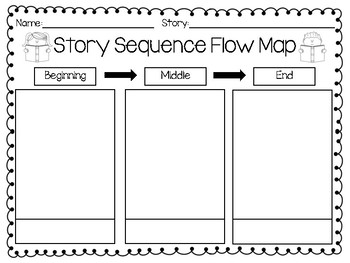 